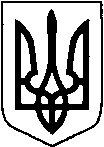 КИЇВСЬКА ОБЛАСТЬТЕТІЇВСЬКА МІСЬКА РАДАVІІІ СКЛИКАННЯ                                                 СІМНАДЦЯТА  СЕСІЯР І Ш Е Н Н Я
20.12.2022 р.                                   № 806-17-VIIІПро надання  дозволу  на розробку технічної документації із землеустрою щодо встановлення (відновлення) меж земельних ділянок, які розташовані на території Тетіївської міської ради                      Розглянувши заяву Манзюка С.П.,  керуючись пунктом 34 частиною 1 статті 26, підпункт 9 статті 33 Закону України «Про місцеве самоврядування в Україні», відповідно до статей 12,116,122,186  Земельного кодексу України, Закону України «Про землеустрій» Тетіївська міська рада                                                         ВИРІШИЛА :1.Надати дозвіл на розробку технічної документації із землеустрою щодо встановлення (відновлення) меж  земельної ділянки, яка розташована  на території Тетіївської міської ради  за межами м.Тетіїв-  Тетіївській  міській  раді – щодо земельної ділянки,   площею 44,5816 га кадастровий номер 3224610100:05:014:0001, землі водного фонду  (10.07) для рибогосподарських потреб .2. Технічну документацію із землеустрою щодо встановлення (відновлення)    меж   направити на затвердження до Тетіївської міської ради.3.Роботи  по  виготовленню  технічної  документації  із  землеустрою  щодо  встановлення  (відновлення) меж  земельної  ділянки   виконати  за  рахунок     орендаря  земельної  ділянки гр. Манзюка С.П.4.Контроль за виконанням даного рішення покласти на постійну депутатську комісію з питань регулювання земельних відносин, архітектури, будівництва та охорони навколишнього середовища  (голова Крамар О.А.)                Міський голова                                                  Богдан  БАЛАГУРА